        Коррекция речевых нарушений у дошкольников с использованием нейропсихологических приемов.       Тяжёлые речевые нарушения имеют под собой физиологическую основу – поражение или дисфункцию определённых областей головного мозга, что приводит к нарушению высших психических функций. Так как речь является высшей психической функцией, она страдает в первую очередь, что проявляется в  нарушении  всех основных компонентов речевой системы: звукопроизношение, фонематические процессы, словарный запас, грамматический строй речи, связная речь. Так как нейропсихологические приемы  имеет в своей основе три основных направления: 1. Формирование основ для становления базовых ВПФ. 2. Развитие и коррекция связей межполушарного взаимодействия. 3. Стимулирование развития познавательных функций, что  во многом облегчает коррекционную составляющую логопедического воздействия. Метод замещающего онтогенеза используется как ведущий в коррекционно-развивающей работе. Основа этого метода базируется на воздействии на сенсомоторный уровень, что вызывает активизацию и развитие ВПФ. Это воздействие ведет к становлению единой организационной системы мозга, реализует полноценное развитие ребенка.       Приведем несколько нейропсихологических приемов используемых мною на логопедических занятиях. упражнения способствуют межполушарному взаимодействию, концентрации и распределению внимания и одновременно помогают в коррекции речевых нарушений.                Упражнение  для дифференциации парных звуков (Б-П).    Задание 1. Ребенок называет первую букву с первой строки и одновременно бьет ладошкой, знак которой находится под буквой  во  второй строке. Далее называет вторую букву с первой строки и одновременно бьет ладошкой, знак которой находится под буквой во второй строке и так далее по порядку.           Упражнение для автоматизации слов на заданный звук (звук С).Задание 2. Ребенок называет первую картинку  с первой строки и одновременно бьет ладошкой, знак которой находится под буквой  во  второй строке. Далее называет вторую картинку  с первой строки и одновременно бьет ладошкой, знак которой находится под буквой во второй строке и так далее по порядку. Чтобы усложнить это задание, ребенок может не просто называть картинку по порядку, а еще и считать количество картинок.          Коррекционные  упражнения можно видоизменять по различным направлениям деятельности в зависимости от целей занятия.       Учитель-логопед                                                               Шахватова Т.Е.1БПБПБП21ППБПББ21БПББПП21БПББПБ2Ребенок делает удар правой рукойРебенок делает удар левой      рукойРебенок делает удар  двумя руками одновременно1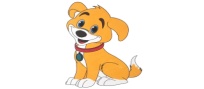 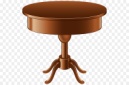 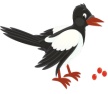 2121212Ребенок делает удар правой рукойРебенок делает удар левой      рукойРебенок делает удар  двумя руками одновременно